RÁMCOVÁ KUPNÍ SMLOUVAPříloha číslo IV.dílčí kupní smlouva pro rok 2020 k rámcové kupní smlouvě číslo:	Ú.'......../201.Z/ PKmezi smluvními stranami:VP AGRO, spol. s r.o. Stehlíkova 977, 165 00 Praha 6, IČ: 442 68 114 (dále jen prodávající) kancelář společnosti (doručovací adresa): Kněževes 196, 252 68 Středokluky    a	název: VÚRV v.v.i.	IČ:00027006		 (dále jen kupující)Kontaktní osoba:		telefon/mobil:	ČI. 1 - Předmět smlouvySpecifikace zboží: chemické přípravky na ochranu rostlin a rostlinných produktůČI. 2 - Fakturovaná cena a platební podmínkyCena zahrnuje dodání na sklad kupujícího, ve výše uvedených cenách není zahrnuto DPH.ra naPlatný ceník v době uzavření objednávky je přílohou této Kupní smlouvy. Cena uvedená v objednávce je platná, pokud tuto cenu nezmění výrobce. V tomto případě není objednávka pro kupujícího závazná, pokud nedojde k dohodě mezi prodávajícím a kupujícím. S případnými změnami cen bude kupující seznámen před dodáním přípravků.Obě smluvní strany se dohodly na následujících obchodních podmínkách:platba do	30	dnu ode dne dodání přípravkutermín splatnosti u přípravků dodaných do 31.7.2020 do termín splatnosti u přípravků dodaných po 31.7.2020 do. 2020. 2020dále se obě smluvní strany dohodly:Pokud kupující neuhradí fakturu - daňový doklad do dne uvedeného termínu platby, ztrácí nárok na slevy a bonusy uvedené v této příloze.Platební bonus/sleva bude poskytnut z fakturovaných cen bez DPH. Nárok na tento bonus/slevu vznikne kupujícímu po odsouhlasení prodejů ze strany prodávajícího za celé fakturační období (1.3.2020-31.12.2020), nejpozději však 31.12.2020, pokud není dohodnuto jinak.ČI. 3 - Smluvní zajištění závazkuBylo dohodnuto zajištění závazku:ČI. 4 - Dodací lhůtaProdávající je povinný dodat zboží v termínu uvedeném v čl. 1 do skladu:ČI. 5 - Ostatní ujednáníPříloha ke kupní smlouvě je vyhotovena ve dvou výtiscích, které mají stejnou platnost.Kupující musí zajistit, že veškeré jednotlivé dodávky přípravků na ochranu rostlin budou fyzicky převzaty osobou s osvědčením o odborné způsobilostí 1. nebo vyššího stupně. V případě porušení této povinnosti kupující odpovídá v plné míře za škody vzniklé prodávajícímu v příčinné souvislosti s jejím porušením.Prodávající může odebrat dodané přípravky na ochranu rostlin od kupujícího zpět, za předpokladu, že kupující chce vrátit přípravky dodané prodávajícím v roce 2020 se stejnou šarží, která byla dodána a datum expirace je minimálně 12 měsíců po datu případného vrácení.Prodávající se bude podílet na nákladech za likvidaci obalů podle skutečného množství dodaných obalů a skutečných nákladů na jejich likvidaci na základě dokladu o likvidaci zaslaným kupujícím.Na případné další objednávky (faxem, telefonem, emailem) v průběhu sezóny se vztahuji zde uvedené podmínky.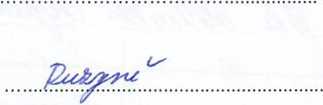 Sleva 25% na pesticidySleva 8% na listová hnojivaPřípravekbaleníMnožstvíCena / jednotkuCena celkem (bez DPH)TermíndodáníDle dílčích objednávekcelkemcelkemcelkemcelkem